DIALOGUE; niveau dt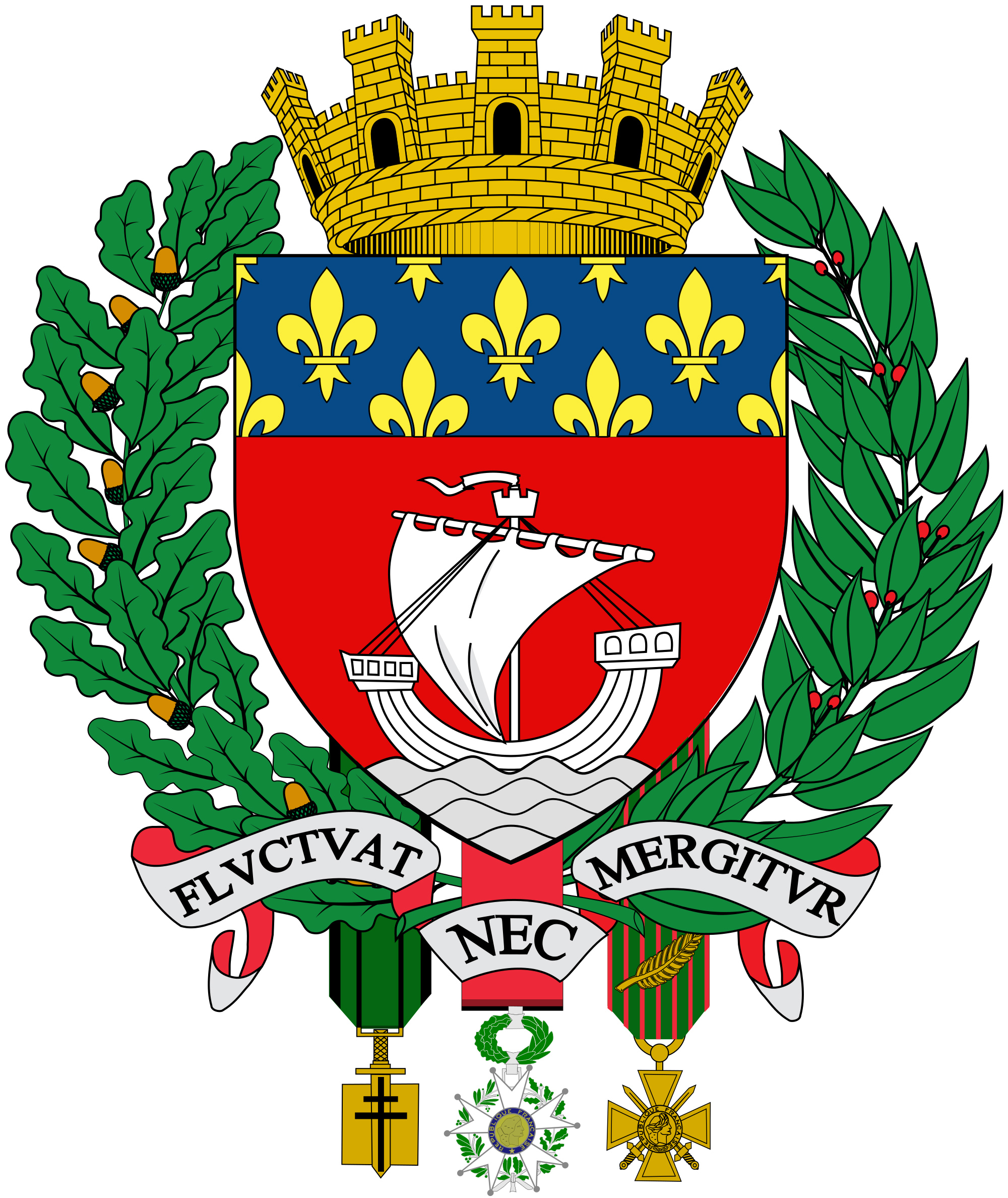 jag förstår inte vad du sägervad säger ni, ska vi gå och fika?jag har aldrig förstått de franska verbenhar du roligt?vi hade kul i gårjag läser en rolig bokvad heter den?den heter ”skämt”vill du ha kaffe?nej, tack, jag dricker inte kaffejag avskyr kaffedet är inte bra för hälsanvad har hänt?det har hänt en olycka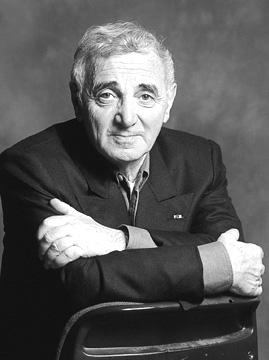 jag har ett allvarligt problemkan du ge mig lite saft tackhan är otrolighon är otroligt dumdet är ett svårt problemjag har en idévad tror du?jag tror ingentingvad tror ni?hon tror att vi inte förstårjag tar en köttbit tackvad tar ni?vi tar en salladjag är så trötthar du mycket att göra?jag har enormt mycket att göraska vi spela kort?nej tack, jag avskyr kortdet var en gångberätta ett skämt för mig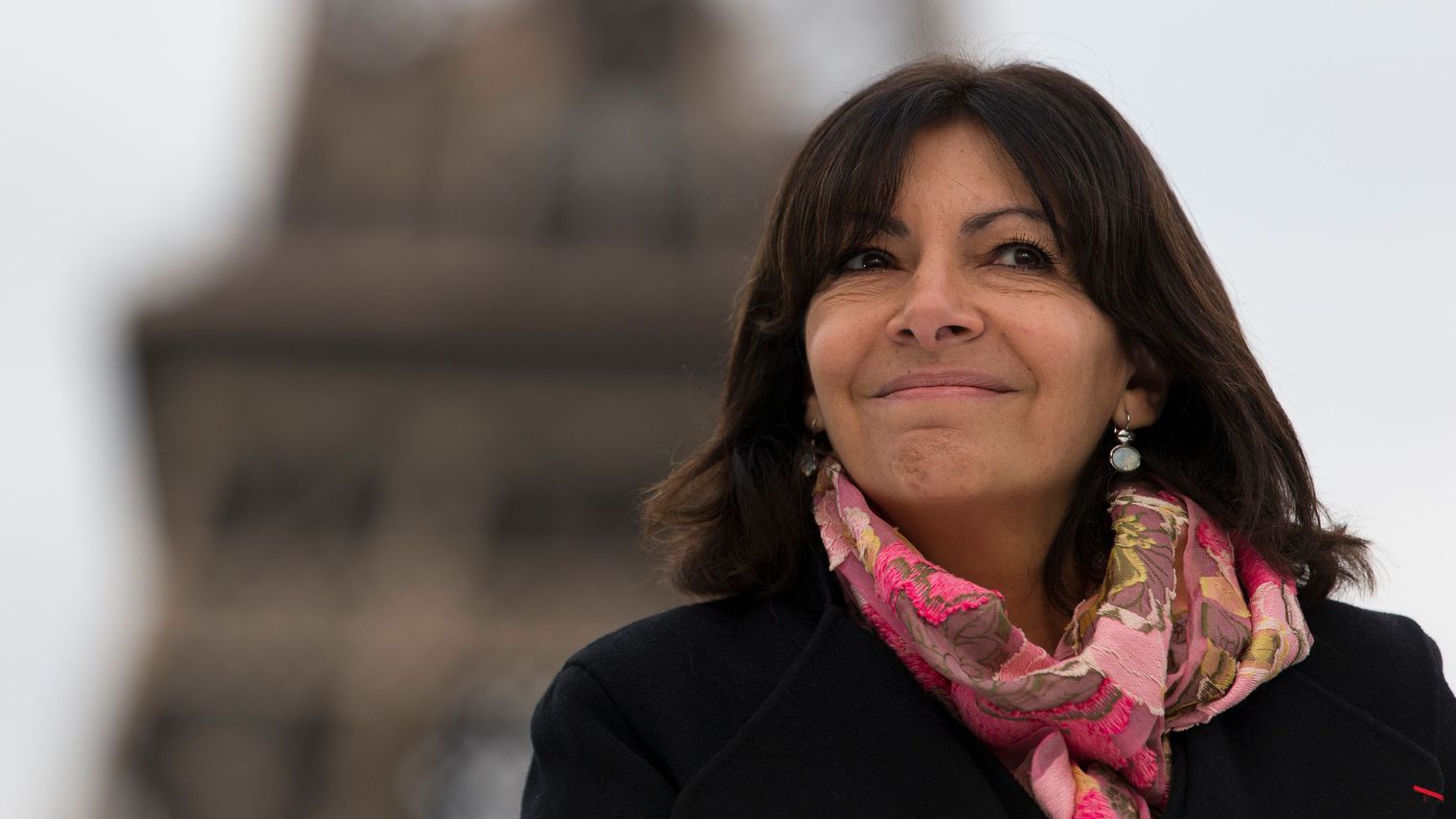 jag känner inte till några skämtska vi gå på teater?nej, verkligen intedu är besvärligjag vet, jag vill inte göra någontingvad tycker du om att göra då?ingentingvi går och äter en pizza då?ok, det var en bra idéjag bjuder digtack så mycket